Pedagoška radionica iz Međupredmetnih tema “ Škole za život”,namijenjena učenicima IV. OS. Učeničkog doma, S.Š. “A. Šenoa” GarešnicaČuvanje i unapređivanje zdravlja: ** zdrava prehrana** osobna higijena** higijena prostora** ekološka svijestPreporučuje se odraditi kreativnu  radionicu “ZVJEZDICE”, uz ispunjavanje svih gore navedenih preporuka.Redoslijed rada:Pripremiti materijal i sredstva za radSlijediti upute prema priloženim fotografijamaPo završetku rada pospremiti radni prostorIspuniti evaluacijski listićPotrebno je:30 dkg brašna, pomiješano oštro i glatko1 prašak za pecivo15 dkg maslaca1 vanilin šećer2 žlice šećera2 žumanjka2 žlice mlijekaUmijesite tijesto, razvaljajte, izrežite zvjezdice kalupima kakve imate, mogu biti prigodni Uskršnji, ispecite, ohladite.Dobar tek!Evaluacijski listić:Ocijenite ocjenama od 1 do 5:Temu i zanimljivost radionice,Vašu osobnu angažiranostZalaganje voditeljice, autorice teme.   Odgajateljica:Zdenka VraneševićMolim, pošaljite ispunjeni Evaluacijski listić s popratnim fotografijama vašeg rada na moju e-mail adresu, do nedjelje, 5. travnja 2020.Pozdravljam vas, poštujte upute Stožera civilne zaštite, čuvajte sebe i druge.Ostanite doma!!!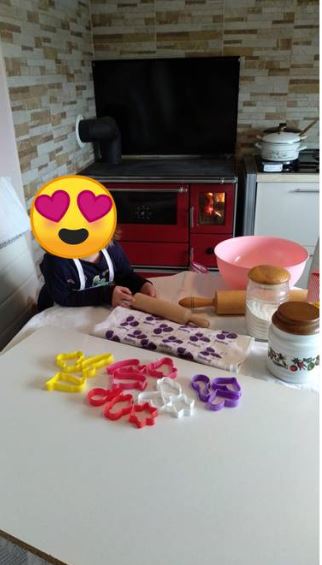 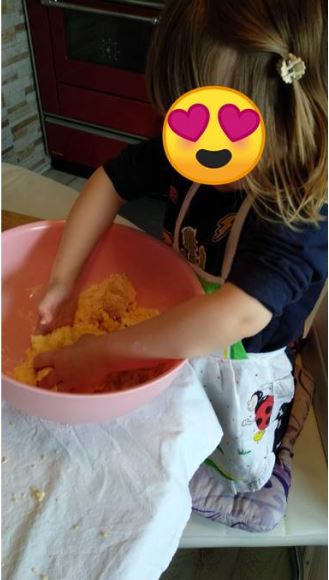 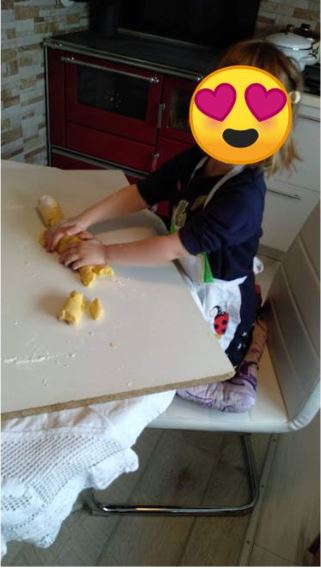 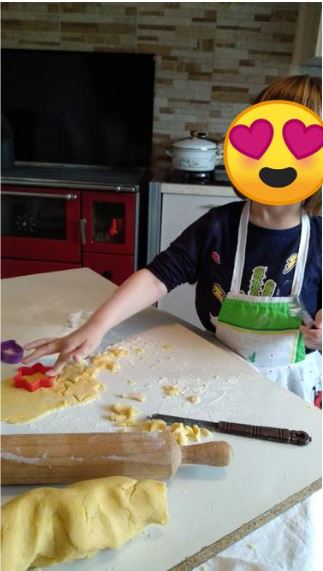 Namažite pekmezom i spojite jednake likove.Namažite pekmezom i spojite jednake likove.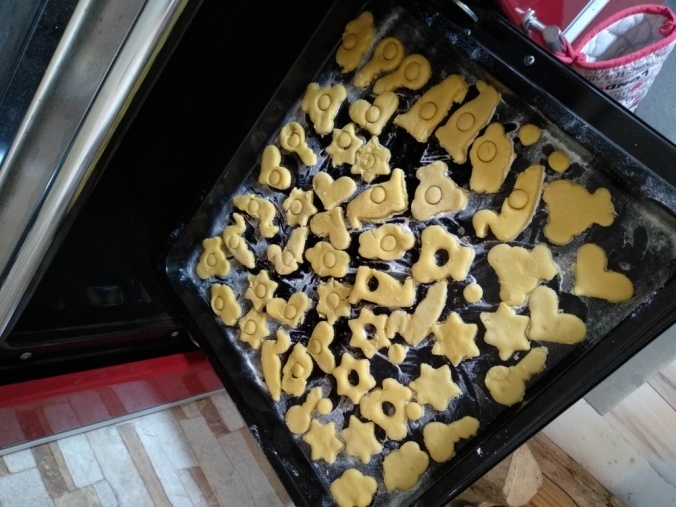 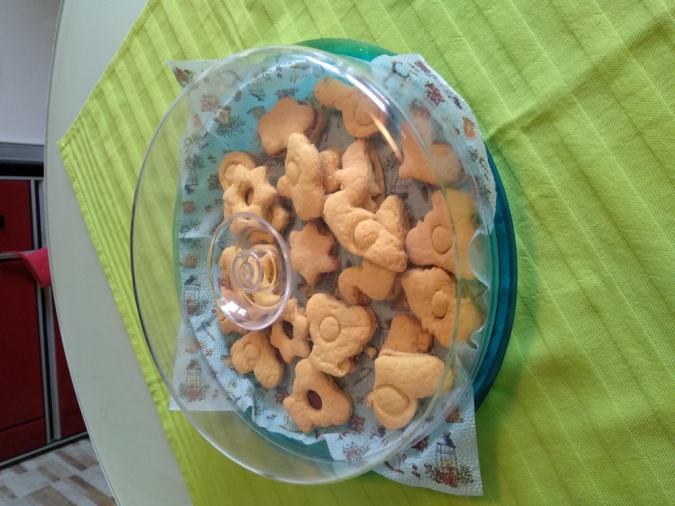 